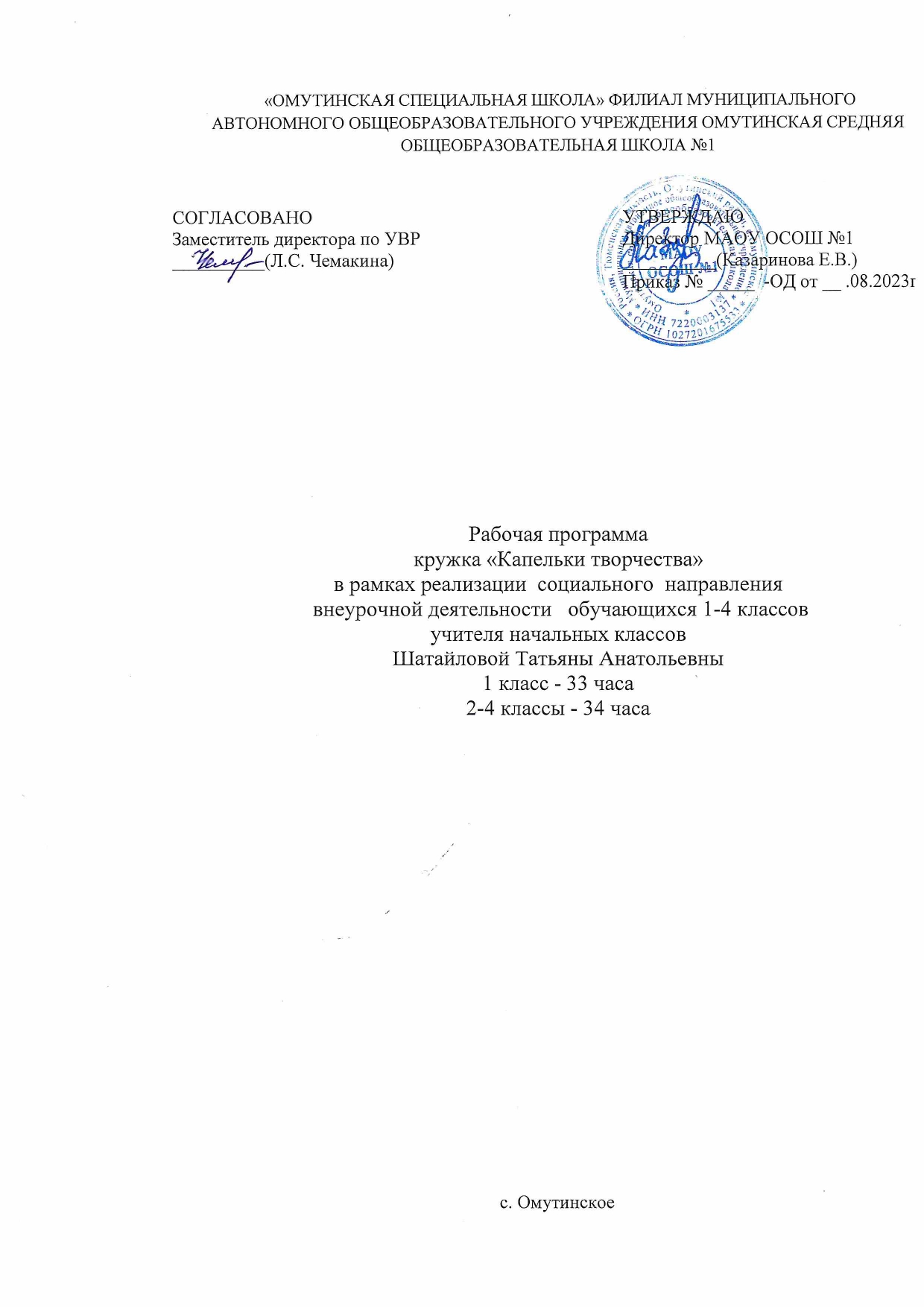 Планируемые результаты освоения учебного предметаВ результате изучения программы ученик должен знать: роль трудовой деятельности в жизни человека; влияние технологической деятельности человека на окружающую среду и здоровье; правила безопасности труда и личной гигиены; виды стежков и швов; приёмы стилизации в лепке; правила и приёмы пришивания пуговиц; композиционную основу орнамента, правила сбора семян и приёмы хранения их в зимнее время с учётом природных особенностей; область применения и назначения инструментов, различных машин, технических устройств (в том числе компьютеров); приёмы смешивания красок для получения разнообразных тёплых и холодных оттенков; композиционные основы орнамента (ритмические узлы; связь декора с материалом, формой и назначением художественного предмета); правила безопасности труда и личной гигиены при обработке различных материалов. уметь: выполнять инструкции, несложные алгоритмы при решении учебных задач; осуществлять организацию и планирование собственной трудовой деятельности, осуществлять контроль за её ходом и результатами; изготавливать изделия из доступных материалов по образцу, рисунку, схеме, чертежу, выбирать материалы с учётом их свойств, определяемым по внешним признакам; соблюдать последовательность технологических операций при изготовлении и сборке изделия; создавать модели несложных объектов из деталей конструктора и различных материалов; осуществлять декоративное оформление и отделку изделий; пришивать пуговицы, кнопки, крючки; выполнять разные виды швов по мотивам народной вышивки; использовать простейшие выкройки для изготовления изделий; выполнять рельефные и объёмные многофигурные композиции из глины; изготавливать изделия из природного материала в технике плетения  на основе простейших приёмов технологии;собирать семена и готовить их к зимнему хранению; выражать своё эмоционально-эстетическое отношение к рассматриваемому произведению искусства, чувствовать гармоничное сочетание цветов в окраске, очертаниях и форме предметов; правильно определять и изображать форму предметов, их пропорции, конструктивное строение, цвет. в работе над рисунком соблюдать целостное восприятие предмета: намечать главные пропорции, строение предмета, уметь сравнивать рисунок с изображаемым предметом; разрабатывать эскиз изделий и выполнять изделие по эскизу на основе кубанских традиций; решать художественно-творческие задачи на повтор, вариацию, импровизацию в декоративной работе. Содержание программы1 классЗанятие 1.Вводное занятие. Инструктаж по т/б. Знакомство. Цели и задачи кружка. Обсуждение плана работ. Первичный инструктаж по технике безопасности. Организация рабочего места. Знакомство с видами материалов.Работа с природным  материалом – 9 часов.Занятие 2-3. Панно из семян и засушенных листьев. (Беседа, игра).Занятие 4-6. Коллективная композиция «Сказка русского леса». (Беседа, просмотр видеофильма).Занятие 7-9. Изготовление поделок к выставке «Дары природы». (Просмотр видеофильма, беседа).Работа  с бумагой  и  картоном – 17 часов.Занятие 10-11. Аппликация «Гроздья рябины». (Беседа, игра)Занятие 12-16. Мастерская Деда Мороза. (Беседа, просмотр видеофильма) Занятие 17-19. Аппликация из салфеток. (Беседа, просмотр видеофильма)Занятие 20-21. Изготовление плоскостной подвижной игрушки  «Клоун». (Беседа, просмотр видеофильма) Занятие 22-23. Аппликация из салфеток «Цветы». (Беседа, игра).Занятие 24-26. Аппликация из крупы «Цыпленок». (Беседа, просмотр видеофильма).Работа с пластилином – 7 часов.Занятие 27. Изготовление поделки «Овощи». (Беседа, просмотр видеофильма, викторина)Занятие 28-29. Композиция к сказке «Колобок». (Беседа, игра на площадке)Занятие 30. Аппликация из пластилина. (Беседа, просмотр видеофильма, игра)Занятие 31. Изготовление гусеницы. (Беседа, просмотр видеофильма)Занятие 32. Коллективная работа «Грибная полянка». (Беседа, ролевая игра)Занятие 33. Итоговое занятие. Выставка  детских работ. (Викторина)Содержание программы2 классВведение  - 1 чЗанятие 1. Вводное занятиеРабота с бросовым материалом – 8 часЗанятие 2-3. Аппликация из конфетных фантиков. Бабочка. (Беседа, просмотр видеофильма)Занятие 4-5. Аппликация из конфетных фантиков. Забавный клоун. (Беседа о профессии клоуна).Занятие 6-7. Игрушка из ниток. Осьминог. (Беседа, просмотр мультфильма)Занятие 8-9. Изготовление цветов из решеток под яйца. Луговые цветы. (Викторина, просмотр видеофильма)Работа с пластилином – 9 чЗанятие 10-11. Раскрашивание пластилином «Матрешка». (Беседа, просмотр видеофильма)Занятие 12-13. Печатаем рисунки на пластилиновой основе. (Беседа, просмотр видеофильма)Занятие 14-15. Рисуем жгутиками из пластилина «Грибок». (Беседа, просмотр мультфильма, игра)Занятие 16-18. Рисуем пластилином «Зима». (Беседа, просмотр мультфильма, игра)Бумагопластика – 16 чЗанятие 19-20. Аппликация из кругов. (Беседа, игра)Занятие 21-22. Геометрическая мозаика. (Беседа, игра)Занятие 23. Вырезанная из бумаги аппликация. (Беседа)Занятие 24-25. Мозаика из бумаги. (Беседа, игра)Занятие 26. Складывание полоски и прямоугольника. (Просмотр видеофильма)Занятие 27-28. Необычные «мягкие» игрушки. Птичка. (Беседа, викторина)Занятие 29. Необычные «мягкие» игрушки. Божья коровка. (Просмотр видеофильма)Занятие 30. Необычные «мягкие» игрушки. Осьминожек. (Просмотр мультфильма)Занятие 31-32. Необычные «мягкие» игрушки. Зайчик из салфетки. (Беседа, викторина)Занятие 33-34. Плоское прямое плетение. Закладка (Беседа)Содержание программы3 классЗанятие 1. Вводное занятие.  
Правила поведения. Правила техники безопасности при работе с клеем, ножницами и другими инструментами.I. Аппликация и моделирование - 7 чЗанятие 2-3. Аппликация из листьев и цветов. (Беседа, просмотр презентации)Занятие 4-5. Аппликация из ваты. Корзина с цветами. (Беседа, просмотр видеофильма)Занятие 6-8. Аппликация из крупы (гречка и пшено). Жираф. (Беседа, просмотр презентации)II. Пластилинография - 8 чЗанятие 9-10. Аппликация из пластилина. Гриб в траве. (Беседа, просмотр видеофильма)Занятие 11-12. Аппликация из пластилина. Цветы из пластилина. (Викторина)Занятие 13-14. Аппликация из пластилина.  «Виноградная гроздь». (Беседа, просмотр видеофильма)Занятие 15-16. Обратная мозаика на прозрачной основе. (Беседа, просмотр видеофильма)Занятие 17-18. Торцевание на пластилине. Кактус. (Беседа, просмотр презентации)Занятие 19-20. Лепка из солёного теста. Подкова. (Беседа, просмотр видеофильма)III. Поделки из гофрированной бумаги - 3 чЗанятие 21-23. Объёмные аппликации из гофрированной бумаги. (Беседа, просмотр презентации)IV. Торцевание - 10 чЗанятие 24-25. История возникновения технологии торцевания. Основные правила работы. Выполнение работы «Зонтик». (Беседа, просмотр презентации)Занятие 26-27. Выполнение работы «Мухомор». (Беседа, просмотр презентации, игра)Занятие 28-29. Выполнение работы «Букет сирени». (Беседа, просмотр видеофильма)Занятие 30-31. Выполнение работы «Рыбка». (Беседа, просмотр мультфильма)Занятие 32-34. Коллективная работа «Морское дно».  (Беседа, просмотр мультфильма, игра)Содержание программы4 классВведение -1 чЗанятие 1. Вводное занятие. 
Правила поведения. Правила техники безопасности при работе с клеем, ножницами и другими инструментами. Просмотр работ кружковцев за прошедший учебный год.Раздел I. Работа с бумагой и картоном. Аппликации - 8 ч
Занятие 2.  История возникновения технологии «Аппликация». Основные правила работы.  Просмотр работ в этой технике. (Беседа, просмотр презентации)Занятие 3. Аппликация из кругов «Гусеничка». (Беседа, просмотр видеофильма, игра)Занятие 4. Аппликация «Ромашки в технике оригами». (Беседа, просмотр мультфильма, игра)Занятие 5. Объемная геометрическая аппликация «Крокодил». (Беседа, просмотр видеофильма, игра)Занятие 6. Аппликация из бумаги (рваная бумага) «Котенок». (Беседа)Занятие 7. Картина из мятой бумаги «Барашки на лугу».  (Беседа)Занятие 8. Аппликация из ладошек «Ежик». (Беседа, просмотр видеофильма)Занятие 9. Аппликация из ладошек «Ромашки». (Беседа-викторина)Раздел II. Работа с пластилином – 10чЗанятие 10. Вводное занятие « Путешествие в Пластилинию».  (Игра)Занятие 11-12. Плоскостное изображение «Чудо – дерево».  (Беседа)Занятие 13-15. Плоскостное изображение «Курица с цыплятами».  (Беседа, игра)Занятие 16-17. Плоскостное изображение  «Барашек на лугу».  (Беседа)Занятие 18-20. Плоскостное изображение «Букет сирени» из декоративных налепов круговым движением. (Беседа, просмотр видеофильма)Раздел II. Торцевание - 8 чЗанятие 21. История возникновения технологии торцевания. Основные правила работы. Выполнение работы «Утенок». (Беседа, просмотр презентации)Занятие 22-23. Торцевание на пластилине «Фрукты». (Виеторина)Занятие 24-25. Выполнение работы «Цветок». (Беседа, просмотр видеофильма)Занятие 26-27. Выполнение работы «Зонтик». (Беседа)Занятие 28-29. Выполнение работы «Грибок». (Беседа, просмотр видеофильма)Раздел III. Оригами  (искусство складывания бумаги) - 4 чЗанятие 30-31. История возникновения технологии оригами. Основные правила работы. Выполнение работы «Прыгающая лягушка».  (Беседа, просмотр видеофильма)Занятие 32-34. Объёмная аппликация и оригами. Творческий проект «Бабочки на цветочной поляне» или «Рыбки в аквариуме». (Беседа, просмотр видеофильма, игра)Тематическое планирование1 класс Тематическое планирование2 класс Тематическое планирование3 класс Тематическое планирование4 класс ЛИТЕРАТУРАПаньшина, И. Г. Декоративно – прикладное искусство. Мн., 1975. - 112с., ил.Перевертень, Г. И. Самоделки из разных материалов: Кн.для учителя нач. классов по внеклассной работе. – М.: Просвещение, 1985. – 112с.Проснякова Т.Н. Забавные фигурки. Модульное оригами. – М.: АСТ-ПРЕСС КНИГА, 2012.-104 с.:ил. – (Золотая библиотека увлечений)Лючия Пацци: Лепим из соленого теста. Забавные фигурки и оригинальные композиции. Издательство: Контэнт, 2012 г.Т. Давыдова Лепим из пластилина и соленого теста. Стрекоза-Пресс 2005г.Гульянц Э. К. Что можно сделать из природного материала/ Э. К. Гульянц. – М., 1991.Интернет – ресурсыhttp://masterclassy.ru/tilda/igrushki-tilda/5439-tilda-ulitka-master-klass.htmlhttp://stranamasterov.ru/http://detpodelki.ru/ЛичностныеМетапредметныеПредметныеЗнать– о формах проявления заботы о человеке при групповом взаимодействии;- правила поведения на занятиях, в игровом творческом процессе.- правила игрового общения, о правильном отношении к собственным ошибкам,  к победе, поражению.- знать о ценностном отношении к театру как к  культурному наследию народа.- иметь нравственно-этический опыт взаимодействия со сверстниками, старшими и младшими детьми, взрослыми  в соответствии с общепринятыми нравственными нормами. необходимые сведения о видах изученных   народных художественных промыслов особенностях работы с  различными материалами, инструментами. Уметь-  анализировать и сопоставлять, обобщать, делать выводы, проявлять настойчивость в достижении цели.-соблюдать правила игры и дисциплину;- правильно взаимодействовать с партнерами по команде (терпимо, имея взаимовыручку и т.д.). -  выражать себя в различных доступных и наиболее привлекательных для ребенка видах творческой  и игровой деятельности.- планировать свои действия в соответствии с поставленной задачей          -   адекватно воспринимать предложения и оценку учителя, товарища, родителя и других людей- контролировать и оценивать процесс и результат деятельности; - выбирать вид чтения в зависимости от цели;- договариваться и приходить к общему решению в совместной деятельности- формулировать собственное мнение и позицию- работать с предлагаемыми материалами,  применять полученный опыт работы в своей деятельностиимпровизировать; работать в группе, в коллективе.Применять- быть сдержанным, терпеливым, вежливым в процессе взаимодействия ;-подводить самостоятельный итог занятия; анализировать и систематизировать полученные умения и навыки.- полученные сведения о многообразии театрального искусствакрасивую, правильную, четкую, звучную речь как средство полноценного общения.- самостоятельно выбирать, организовывать  небольшой творческий проект-иметь первоначальный  опыт самореализации в различных видах творческой деятельности, формирования потребности и умения выражать себя в доступных видах творчества, использовать накопленные знания.№Темы занятийКол-во часовМодуль воспитательной программыРабота с природным  материалом – 9ч.Работа с природным  материалом – 9ч.Работа с природным  материалом – 9ч.1Вводное занятие. Инструктажи по ТБ.  Знакомство с видами материалов.12-3Панно из семян и засушенных листьев2День пожилого человека. Акция4-6Коллективная композиция «Сказка русского леса»3День листопада7-9Изготовление поделок к выставке «Дары природы»3День матери.Работа  с бумагойРабота  с бумагойРабота  с бумагойи  картоном – 17 ч.10-11Аппликация «Гроздья рябины»212-16Мастерская Деда Мороза5Проект «Фабрика Деда Мороза»17-19Аппликация из салфеток320-21Изготовление плоскостной подвижной игрушки  «Клоун»222-23Аппликация из салфеток «Цветы»224-26Аппликация из крупы «Цыпленок»3Персональные выставки работ учащихся школы  Работа с пластилином – 7ч.  Работа с пластилином – 7ч.  Работа с пластилином – 7ч.27Изготовление поделки «Овощи»128-29Композиция к сказке «Колобок»230Аппликация из пластилина131Изготовление гусеницы132Коллективная работа «Грибная полянка»133Итоговое занятие. Выставка  детских работ.1Персональные выставки работ учащихся школыИтого 33№ п/пТема занятийКол-во часовМодуль воспитательной программы1Вводное занятие1Работа с бросовым материалом – 8 чРабота с бросовым материалом – 8 чРабота с бросовым материалом – 8 ч2-3Аппликация из конфетных фантиков. Бабочка. 2День пожилого человека. Акция4-5Аппликация из конфетных фантиков. Забавный клоун.2День листопада6-7Игрушка из ниток. Осьминог. 2День матери.8-9Изготовление цветов из решеток под яйца. Луговые цветы. 2Работа с пластилином – 9 чРабота с пластилином – 9 чРабота с пластилином – 9 ч10-11Раскрашивание пластилином «Матрешка»212-13Печатаем рисунки на пластилиновой основе2Проект «Фабрика Деда Мороза»14-15Рисуем жгутиками из пластилина «Грибок»216-18Рисуем пластилином «Зима»3Бумагопластика – 16 чБумагопластика – 16 чБумагопластика – 16 ч19-20Аппликация из кругов221-22Геометрическая мозаика223Вырезанная из бумаги аппликация1Персональные выставки работ учащихся школы24-25Мозаика из бумаги226Складывание полоски и прямоугольника127-28Необычные «мягкие» игрушки. Птичка229Необычные «мягкие» игрушки. «Божья коровка»130Необычные «мягкие» игрушки. Осьминожек131-32Необычные «мягкие» игрушки. Зайчик из салфетки233-34Плоское прямое плетение. Закладка2Персональные выставки работ учащихся школыИтого 34№ п/пТемаКол-во часовМодуль воспитательной программы1Вводное занятие.  
Правила поведения. Правила т/б при работе с клеем, ножницами и другими инструментами. 1I. Аппликация и моделирование - 7 чI. Аппликация и моделирование - 7 чI. Аппликация и моделирование - 7 ч2-3Аппликация из листьев и цветов.2День пожилого человека. Акция4-5Аппликация из ваты. Корзинка с цветами из ватных дисков.2День листопада6-8Аппликация из крупы  (гречка и пшено). Жираф.3День матери.II. Пластилинография- 12 чII. Пластилинография- 12 чII. Пластилинография- 12 ч9-10Аппликация из пластилина. Гриб в траве.211-12Аппликация из пластилина. Цветы из пластилина213-14Аппликация из пластилина.  «Виноградная гроздь»2Проект «Фабрика Деда Мороза»15-16Обратная мозаика на прозрачной основе.217-18Торцевание на пластилине. Кактус.219-20Лепка из солёного теста. Подкова.2III. Поделки из гофрированной бумаги - 4 чIII. Поделки из гофрированной бумаги - 4 чIII. Поделки из гофрированной бумаги - 4 ч21-23Объёмные аппликации из гофрированной бумаги.3Персональные выставки работ учащихся школыIV. Торцевание – 11 ч.IV. Торцевание – 11 ч.IV. Торцевание – 11 ч.24-25История возникновения технологии торцевания. Выполнение работы «Зонтик».226-27Выполнение работы «Мухомор»228-29Выполнение работы «Букет сирени».230-31Выполнение работы «Рыбка»232-34Коллективная работа «Морское дно».  3Персональные выставки работ учащихся школыИтого 34№п/пНаименование темыКол-во часМодуль воспитательной программы1Вводное занятие.  
Правила поведения. Правила т/б при работе с клеем, ножницами и другими инструментами. 1Раздел I. Работа с бумагой и картоном. Аппликации.Раздел I. Работа с бумагой и картоном. Аппликации.2Основные правила работы. Просмотр работ в этой технике. 13Аппликация из кругов. «Гусеничка».14Аппликация «Ромашки в технике оригами»1День пожилого человека. Акция5Объемная геометрическая аппликация «Крокодил».1День листопада6Аппликация из бумаги (рваная бумага) «Котенок».1День матери.7Картина из мятой бумаги «Барашки на лугу».  18Аппликация из ладошек «Ежик»19Аппликация из ладошек «Ромашки»1Раздел II. Работа с пластилиномРаздел II. Работа с пластилином10 Вводное занятие «Путешествие в Пластилинию» 111-12Плоскостное изображение «Чудо – дерево» 1Проект «Фабрика Деда Мороза»13-15Плоскостное изображение «Курица с цыплятами» 116-17Плоскостное изображение  «Барашек на лугу» 118-20Плоскостное изображение «Букет сирени» декоративных налепов круговым движением.1Персональные выставки работ учащихся школыРаздел III.  Торцевание.Раздел III.  Торцевание.21История возникновения технологии торцевания. Выполнение работы «Утенок».122-23Торцевание на пластилине «Фрукты».124-25Выполнение работы «Цветок».126-27Выполнение работы «Зонтик128-29Выполнение работы «Грибок»1Раздел III.  Оригами  (искусство складывания бумаги)Раздел III.  Оригами  (искусство складывания бумаги)30-31История возникновения технологии оригами. Выполнение работы «Прыгающая лягушка».  132-34Объёмная аппликация и оригами. Творческий проект «Бабочки на цветочной поляне» или «Рыбки в аквариуме».1Персональные выставки работ учащихся школы